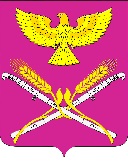 СОВЕТ НОВОПЕТРОВСКОГО СЕЛЬСКОГО ПОСЕЛЕНИЯПАВЛОВСКОГО РАЙОНАРЕШЕНИЕот 15.12.2023 года                                                                                 № 56/173 станица  НовопетровскаяО передаче Контрольно-счетной палате муниципального образования Павловский район полномочий контрольно-счетного органа Новопетровского сельского поселения Павловского района по осуществлению внешнего муниципального финансового контроля и передаче из бюджета Новопетровского сельского поселения Павловского района в бюджет муниципального образования Павловский район межбюджетных трансфертов на осуществление переданных полномочий на 2024 годВ соответствии с Федеральным законом от 6 октября 2003 года № 131-ФЗ «Об общих принципах организации местного самоуправления в Российской Федерации», частью 11 статьи 3 Федерального закона от 07 февраля 2011 года № 6-ФЗ «Об общих принципах организации и деятельности контрольно-счетных органов субъектов Российской Федерации и муниципальных образований», Уставом Новопетровского сельского поселения Павловского района, Совет Новопетровского сельского поселения Павловского района р е ш и л:1. Передать Контрольно-счетной палате муниципального образование Павловский район осуществление полномочий контрольно-счетного органа Новопетровского сельского поселения Павловского района по осуществлению внешнего муниципального финансового контроля и передать из бюджета Новопетровского сельского поселения в бюджет муниципального образования Павловский район межбюджетные трансферты на осуществление переданных полномочий на 2024 год.2. Поручить председателю Новопетровского сельского поселения Павловского района (Бессонову) заключить Соглашение с Советом муниципального образования Павловский район о передаче Контрольно-счетной палате муниципального образование Павловский район о передаче полномочий контрольно-счетного органа Новопетровского сельского поселения по осуществлению внешнего муниципального финансового контроля и передаче из бюджета Новопетровского сельского поселения в бюджет муниципального образования Павловский район межбюджетных трансфертов на осуществление переданных полномочий на 2024 год. 3. Предусмотреть в бюджете Новопетровского сельского поселения Павловского района на 2024 год межбюджетные трансферты, предоставляемые из бюджета Новопетровского сельского поселения Павловского района в бюджет муниципального образования Павловский район для осуществления полномочий.4. Контроль за выполнением настоящего решения возложить на постоянную комиссию Совета по финансам, бюджету, налогам и инвестиционной политике Новопетровского сельского поселения (Земляная).5. Решение вступает в силу со дня подписания.Глава Новопетровского сельского поселенияПавловского района                                                                             Е.А. Бессонов